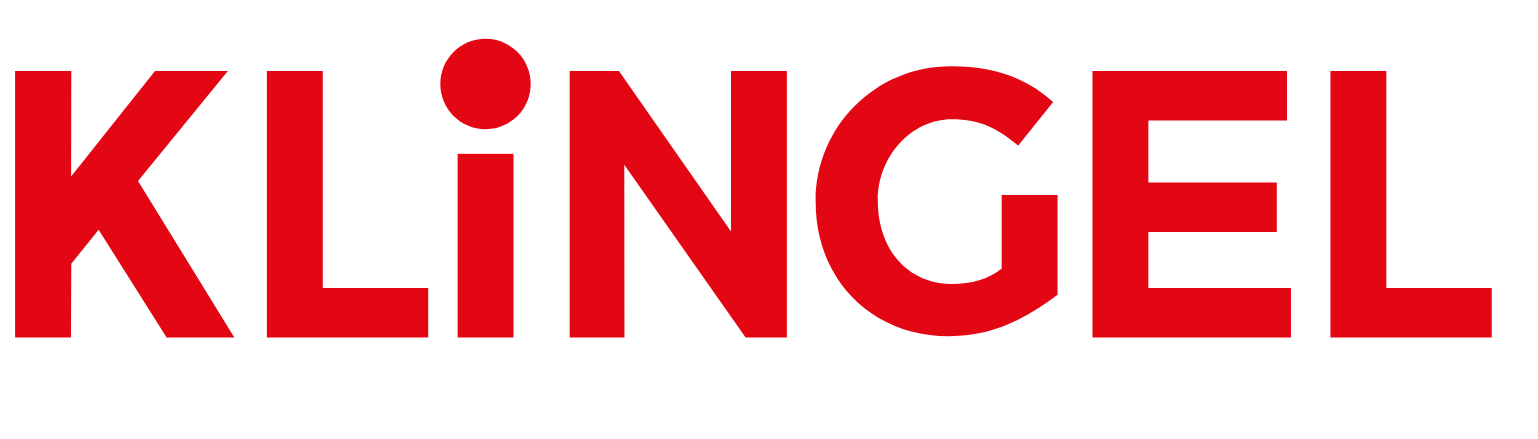 Lehdistötiedote 6.5.2020		     Kuosit ovat kesän trendi – Klingel esittelee 5 suosituinta
Lähestyvä kesä tuo mukanaan upean kuosien ja värien kavalkadin aina orgaanisista lehti- ja kukkakuoseista graafisiin raitoihin. Tulossa on erilainen kesä, mutta Klingel on vakuuttunut, että kiinnostus ja tarve kesäiseen pukeutumiseen ei häviä minnekään.
Lehtikuosit trendien kärjessä
Rehevät viidakkokuosit syrjäyttävät kauan suosikkiasemassa olleet klassiset eläinkuosit. Klingelin mallistoissa etenkin tunikoihin on hiipinyt runsaasti erilaisia viidakkokasvi- ja lehtiaiheisia kuviointeja sademetsän sävyissä. Nämä kuosit pääsevät parhaiten oikeuksiinsa valkoista pohjaa vasten: valkoiset shortsit ja viidakkokuosinen yläosa ovat näin ollen oikea yhdistelmä kesään.  

Seitsemän kukkaa – tai useampikin  
Kukkakuosit ovat jo kesäklassikoita, varsinkin mekoissa, eikä tämä kesä ole poikkeus. Sesongin kukkakuosit tulevat kesäniityiltä, ja värimaailmaltaan ne tuovat mieleen kesäisen makeat marjat. Kukkamekko on siis varma ja pitkäikäinen hankinta moneen kesään. 

Paksua raitaaPaksut raidat ja raitamaiset lohkot ovat yksi kesän kuumimmista trendeistä, myös Klingelillä. Esimerkiksi mekoissa raidat luovat näyttävän, graafisen lookin. Kun vaatteisiin valitaan vaikuttava kuosi, voivat asusteet olla pieniä ja jopa sööttejä, mikä luo asuun mielenkiintoisen kontrastin. Paksua raitaa nähdään mallistoissamme myös useissa neuletakeissa, jotka lämmittävät mukavasti kesäviileillä.  
Suosittu batikkikuosi 
Batikkikuosi on kesän muotihitti, mutta samalla kuitenkin hillityn elegantti ja turvallinen kuosivalinta. Batikkikuosi on näyttävimmillään suurina pintoina, ja tekeekin vaikutuksen Klingelin maksimekoissa. Tyylikäs, vyötäröä korostava nahkavyö täydentää batikkityylin ja lisää asun ylellistä ilmettä. 

Valitse pystyraitaa
Klingel satsaa tänä kesänä ikitrendikkääseen pystyraitaan. Pystyraita on pirteä vaihtoehto vaakaraidalle ja vartalolle edullinen pidentävän vaikutelmansa ansiosta. Pystyraitahousut ovat viileän kesäpäivän pelastus, kun taas lämpimille päiville on tarjolla pystyraitashortseja. Elegantit, pastelliraidalliset pellavahousut sopivat myös työarkeen. Klingeliltä löytyy lisäksi runsas valikoima erimallisia ja -pituisia pystyraitapuseroita.

Mallisto on myynnissä osoitteessa http://www.klingel.fi sekä kuvastoissa.Korkearesoluutioiset kuvat: http://www.mynewsdesk.com/fi/klingel/latest_mediaLisätiedot, kuvat ja tuotelainaukset: Maja Gustafsson,  PR-vastaava, Klingel Nordics+46 730 272 369maja.gustafsson@klingel.seLisätietoa Klingelistä: Carina Bergudden , operatiivinen johtaja , Klingel Nordics+46 706 686 086carina.bergudden@klingel.se